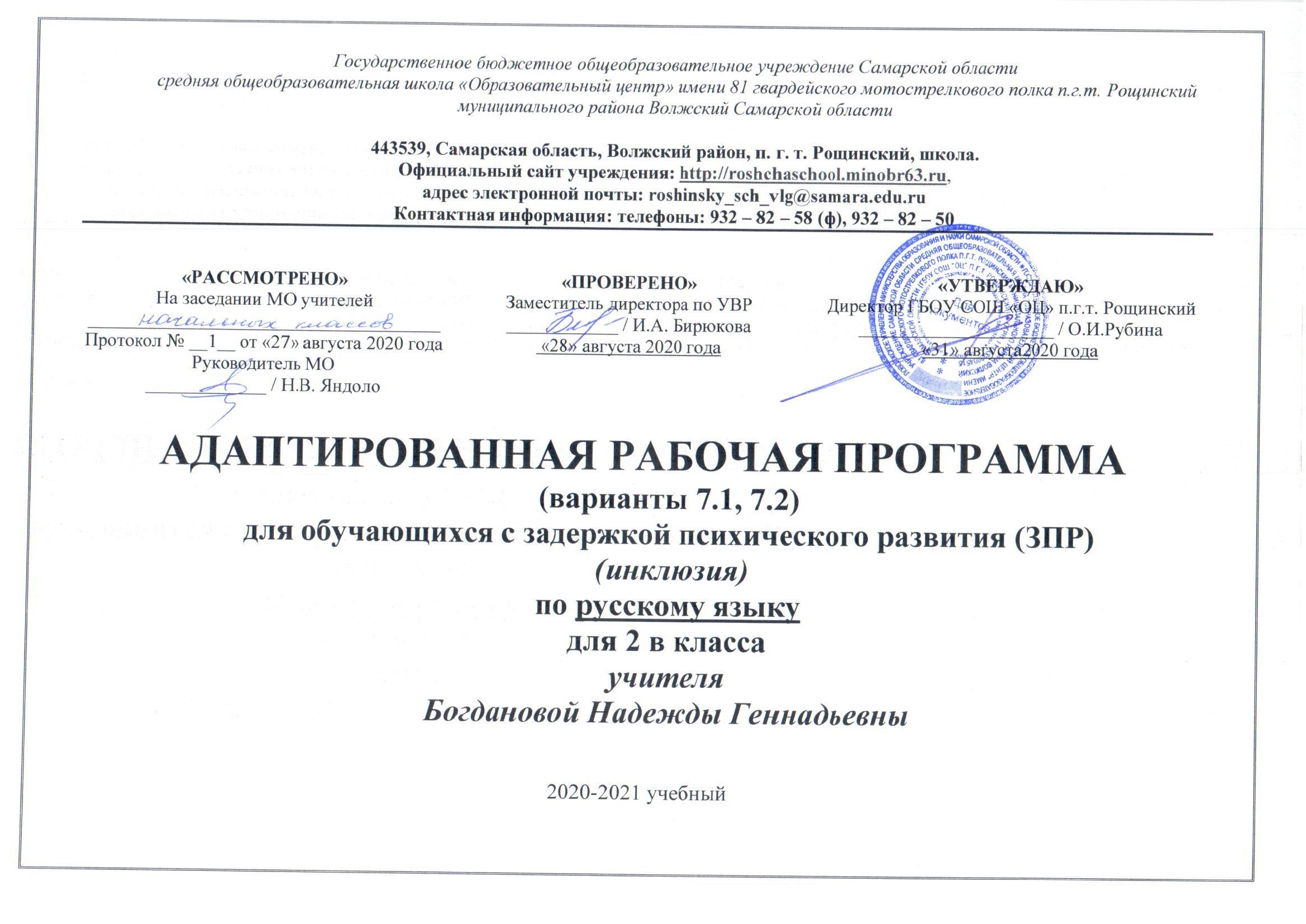 Пояснительная запискаАдаптированная  рабочая программа (далее – АРП)  по русскому языку для обучающихся 2 класса с ограниченными возможностями здоровья (далее – ОВЗ) с диагнозом задержка психического здоровья (далее ЗПР), обучающихся инклюзивно составлена на основе федерального государственного образовательного стандарта начального общего образования обучающихся с ограниченными возможностями здоровья. Программа конкретизирует содержание предметных тем образовательного стандарта, дает распределение учебных часов по разделам курса и последовательность изучения тем и разделов учебного предмета с учетом межпредметных и внутрипредметных связей, логики учебного процесса, возрастных особенностей учащихся.Нормативно-правовые документы, обеспечивающие реализацию программы:1. Федеральный закон от 29.12.2012. N 273-ФЗ «Об образовании в Российской Федерации»;2. Порядок организации и осуществления образовательной деятельности по основным общеобразовательным программам - образовательным программам начального общего, основного общего и среднего общего образования, утверждённым приказом Министерства образования и науки Российской Федерации от 30.08.2013 №1015; 3. Приказ Минобрнауки России от 19 декабря 2014 года N 1598 «Об утверждении федерального государственного образовательного стандарта начального общего образования обучающихся с ограниченными возможностями здоровья»; 4.Федеральный государственный образовательный стандарт начального общегообразования, утвержденный приказом Министерства образования и науки Российской Федерации 6.10.2009 № 373 (в ред. приказов Минобрнауки России от 26.11.2010 № 1241, от 22.09.2011 № 2357, от 18.12.2012 № 1060, 29.12.2014 № 1643,18.05.2015 № 507, 31.12.2015 № 1576); 5. Федеральный государственный образовательный стандарт начального общего образования (ФГОС НОО) обучающихся с ОВЗ;6. Примерная адаптированная основная общеобразовательная программа начального общего образования обучающихся с ЗПР (варианты 7.1, 7.2);7.СанПиН, 2.4.2.3286-15 «Санитарно-эпидемиологические требования к условиям и организации обучения и воспитания в организациях, осуществляющих образовательную деятельность по адаптированным основным общеобразовательным программам для обучающихся с ограниченными возможностями здоровья »;8. Рабочая программа по русскому языку предметной линии учебников системы «ШКОЛА РОССИИ», авторов В.П. Канакиной, В.Г. Горецкого, М.В. Бойкиной и др. (М.: Просвещение) 9.Требования к оснащению образовательного процесса в соответствии с содержательным наполнением учебных предметов федерального компонента государственного образовательного стандарта (Приказ Минобрнауки России от 04.10.2010 г. N 986 г. Москва);10. Информационно – методическое письмо «Об организации образования детей с ограниченными возможностями здоровья в общеобразовательных учреждениях Самарской области» от 24.08.2017 г. № МО – 16-09-01/711 – ТУ;11. АООП НОО (варианты 7.1, 7.2) ГБОУ СОШ «ОЦ» п.г.т. Рощинский;12. Положение «Об инклюзивном обучении детей с ограниченными возможностями здоровья в государственном бюджетном общеобразовательном учреждении Самарской области средней общеобразовательной школе «Образовательный центр» п.г.т. Рощинский муниципального района Волжский Самарской области»;13. Положение «О текущем контроле и нормах оценки обучающихся с ОВЗ государственного бюджетного общеобразовательного учреждения Самарской области средней общеобразовательной школы «Образовательный центр» п.г.т. Рощинский муниципального района Волжский Самарской области»;14. Положение «Об адаптированной рабочей программе для обучения детей с ОВЗ учителя – предметника государственного бюджетного общеобразовательного учреждения Самарской области средней общеобразовательной школы «Образовательный центр» п.г.т. Рощинский муниципального района Волжский Самарской области»;15. Индивидуальный учебный план обучающегося на 2020 – 2021учебный год;16.Устав ГБОУ СОШ «ОЦ» п.г.т. Рощинский.Адаптированная рабочая программа по русскому языку для обучающихся 2 класса с задержкой психического развития - это комплексная программа, направленная на обеспечение коррекции недостатков в психическом развитии детей с задержкой психического развития и оказание помощи детям этой категории в освоении образовательной  программы начального общего образования.Программа отражает содержание обучения предмету «Русский язык» с учетом особых образовательных потребностей обучающегося с ЗПР, адаптирована для обучающихся по варианту 7.1 и 7.2  по окончанию 1-го класса на основании заключения психолого-медико-педагогической комиссии.Общей целью изучения предмета «Русский язык» является обеспечение выполнения требований ФГОС НОО обучающихся с ОВЗпосредством создания условий для максимального удовлетворения особых образовательных потребностей обучающихся с ЗПР, обеспечивающих усвоение ими социального и культурного опыта, формирование умений и навыков грамотного, безошибочного письма, развитие устной и письменной речи обучающегося; развитие языковой эрудиции, его интереса к языку и речевому творчеству.	Овладение учебным предметом «Русский язык» представляет большую сложность для учащихся с ЗПР. Это связано с недостатками фонематического восприятия, звукового анализа и синтеза, бедностью словаря, трудностями порождения связного высказывания, недостаточной сформированностью основных мыслительных операций и знаково-символической (замещающей) функции мышления.Данная программа учитывает недостаточную выраженность познавательных интересов у детей с ЗПР (снижение познавательной активности проявляется в ограниченности запаса знаний об окружающем и практических навыков, соответствующих возрасту и необходимых ребенку при обучении в школе). Конкретно у обучающихся, которым адресована данная программа, были отмечены следующие особенности в развитии.Уобучающегося по варианту 7.1:- в речевом развитии наблюдается отставание всех компонентов речевой системы;- нарушена разборчивость речи в связи с нарушением звукопроизношения, фонематического восприятия  и звуко-слоговой  структуры речи;- пассивный и активный словарь характеризуется бедностью, неточностью в употреблении  слов;- наблюдаются ошибки при воспроизведении синтаксических конструкций;- множественные ошибки словоизменения,  словообразования и  употребления  предлогов;- наблюдается  искажение ситуации, нарушение причинно-следственных связей, пропуски смысловых звеньев, сокращение информации.  - встречаются   словесные замены, пропуски слов;- в речи использует преимущественно простые распространённые предложения;- речь окружающих понимает;- чтение послоговое;- трудности в овладении письменной речи: искажение, замена, пропуск букв;- процесс письма механический;- скорость письма и качество письма не отвечает требованиям нормы;- умение писать на слух не сформировано;Уобучающегося по варианту 7.2:- процесс письма механический;- скорость письма и качество письма не отвечает требованиям нормы;- умение писать на слух не сформировано;- обучающемуся очень сложно сделать над собой волевое усилие, заставить себя выполнить что-либо;- нарушение внимания сопровождаются повышенной двигательной активностью;- низкая  скорость восприятия и ориентировка в пространстве;- особенности памяти: обучающийся значительно лучше запоминают наглядный материал (неречевой), чем вербальный.В соответствии с перечисленными трудностями и обозначенными во ФГОС НОО обучающихся с ЗПР особыми образовательными потребностями определяются общие задачи учебного предмета. Важнейшими задачами образования во втором классе являются: формирование базовых знаний по русскому языку, а именно, усвоение алфавита, ряда правил и закрепление графических навыков, позволяющих сделать продукты письменной речи ребенка читаемыми, а также формирование предпосылок и начальных умений анализа предложений, морфологического анализа.Требования к обучающимся с ЗПР во втором классе в определенной мере усложняются за счёт возрастания объёма и сложности изучаемого материала, поэтому данная программа учитывает, что учебно-познавательная деятельность обучающихся с ЗПР по вариантам 7.1 и 7.2 еще находится на низком уровне сформированности,  что у этих обучающихся нет ещё  достаточной психологической готовности к самостоятельным учебным занятиям, работе с учебником, поиску дополнительных источников информации, что, по-прежнему,имеются трудности понимания и организации деятельности. Преодоление перечисленных трудностей возможно при реализации важнейших дидактических принципов: доступности, систематичности и последовательности, прочности, наглядности, связи теории с практикой, а также коррекционной направленности обучения. Удовлетворение особых образовательных потребностей достигается за счет четких и простых по лексико-грамматической структуре инструкций к выполняемой деятельности, уменьшенного объема заданий, большей их практикоориентированности, подкрепленности наглядностью и практическими действиями, а также неоднократного закрепления пройденного, актуализации знаний, полученных в предшествующие годы, соблюдении требований к организации образовательного процесса.Специфика обучения во втором классе заключается в очень постепенном сближении с требованиями, предъявляемыми к учебной деятельности в общеобразовательном классе. В данном случае это достигается за счет включения коллективных (подгрупповых) форм учебной работы, расширения спектра предлагаемых вариантов учебных заданий, а также усложнения содержания контрольных мероприятий, предполагающих не только качественную оценку успешности выполнения, но и выставление отметок. При изучении предмета «Русский язык» предполагается  тесная  связь с учителем-логопедом, осуществляющим профилактику дисграфии и дизорфографии. Также программа учитывает рекомендации педагога-психолога в реализации индивидуального подхода к обучающимся, соблюдении этапности работы по формированию познавательной деятельности и ее произвольной регуляции, а также необходимых универсальных учебных действий.Реализация данной программы предполагает со стороны педагогов  помнить о постоянной необходимости  в стимулирующей (подбадривание) и организующей (фиксация внимания, подсказка) помощи обучающимся с ЗПР на разных этапах урока. Взаимодействие всех участников коррекционно-педагогического процесса, активное привлечение родителей необходимо для формирования сферы жизненной компетенции и достижения планируемых результатов образования.ПЛАНИРУЕМЫЕ РЕЗУЛЬТАТЫ освоения учебного предмета «Русский язык»	Личностные, метапредметные и предметные результаты освоения обучающимися с ЗПР АООП НОО (варианты 7.1, 7.2) соответствуют ФГОС НОО.Планируемые результаты освоения обучающимися с ЗПР АООП НОО (варианты 7.1, 7.2) дополняются результатами освоения программы коррекционной работы.Коррекционные задачи:работать над увеличением объёма зрительных, слуховых, моторных восприятий; совершенствовать точность восприятий;работать над усвоением знаний, умений и навыков при помощи произвольного осознанного запоминания; формировать полноту воспроизведения словесного материала, умение пользоваться планом ответа, составлять план ответа, воспроизводить словесный материал близко к тексту; развивать словесно – логическую, образную, зрительную память;формировать навыки самоконтроля и взаимоконтроля; развивать фонематический слух, умение дифференцировать звуки речи, сходные по месту и способу образования; развивать функции фонематического анализа и синтеза; совершенствовать грамматический строй речи; расширять активный словарь;развивать умения делать словесно-логические обобщения, давать словесный отчёт о выполненном упражнении; развивать целенаправленность в работе, мыслительную и творческую деятельность;развивать самостоятельность, инициативу.В общей системе коррекционно-развивающей работы предмет «Русский язык» позволяет наиболее достоверно проконтролировать наличие позитивных изменений по следующим параметрам:- расширение сферы жизненной компетенции за счет возможности отвечать на поставленные вопросы, задавать вопросы, поддерживать диалог, высказываться, регулировать собственное речевое поведение;- развитие возможностей знаково-символического опосредствования, повышающих общий уровень сформированности учебно-познавательной деятельности (в качестве средств выступают символические обозначения звуков, слов и т.п.);- улучшение мелкой моторики, зрительно-моторной координации;- совершенствование зрительно-пространственных представлений (ориентировка в тетради, размещение элементов букв выше или ниже опорной строки и т.п.);- улучшение качества учебного высказывания за счет расширения словарного запаса, предъявления эталонных речевых образцов;- развитие действий самоконтроля при оценке полученного результата.Содержание учебного предметаНаша речь. Язык и речь. Речь – главный способ общения людей. Язык – средство общения  людей. Речь диалогическая  и монологическая. Текст. Текст. Признаки текста. Выделение в тексте темы, основной мысли. Составление плана текста. Красная строка в тексте.Предложение.  Различение предложения, словосочетания, слова.Знаки препинания в конце предложения. Связь слов в предложении. Логическое ударение. Главные и второстепенные члены  предложения. Подлежащее и сказуемое. Установление связи слов в предложении. Распространённые и   нераспространённые предложения. Слова, слова, слова… Слово и его лексическое значение.Слово – общее название многих однородных предметов.  Однозначные и многозначные слова, их различение. Прямое и переносное значение слова. Синонимы  и  антонимы: наблюдение в текстах, использование в речи. Словари русского языка и их использование.Родственные слова. Выделение корня. Однокоренные слова.Слово. Слог. Деление слов на слоги. Словесное ударение.Правила переноса слов с одной строки на другую.Звуки и буквы. Звуки и буквы: гласные и согласные.Русский алфавит: правильное название букв,  знание их последовательности. Умение пользоваться алфавитом при работе со словарями,  справочниками, каталогами.Основные признаки гласных звуков. Соотношение гласных звуков и букв, обозначающих гласные звуки. Определение роли гласных букв в слове.Проверяемые и непроверяемые гласные в корне слова. Правописание безударных гласных в корне слова. Разные способы проверки  правописания слов: изменение формы слова, подбор однокоренных слов, использование орфографического словаря.Согласные звуки и буквы. Правописание удвоенных согласных. Согласные мягкие и твёрдые. Обозначение мягкости согласных. Соотношение звуков и букв в словах типа конь, с двойными согласными. Произношение и обозначение на письме слов с сочетаниями жи–ши, ча –ща, чу – щу, чк – чн.Разделительное произношение звуков в слове и способы их обозначения. Разделительный мягкий знак.Глухие и звонкие согласные звуки. Парные и непарные согласные по звонкости и глухости. Произношение и обозначение на письме парных согласных в слове. Правописание парных согласных в корне слова. Разные способы проверки правописания слов.Упражнения в правописании слов с изученными орфограммами.Части  речи. Слова - названия предметов, признаков  предметов, действий предметов.Имя  существительное. Значение и употребление. Различение имён существительных, отвечающих на вопросы «кто?» и «что?». Собственные и нарицательные имена существительные. Заглавная  буква в именах собственных. Изменение существительных по числам.Глагол  как часть речи.Значение и употребление в речи. Изменение глаголов по числам. Правописание глаголов с частицей не. Особенности текста – повествования. Обучение составлению повествовательного  текста.Имя прилагательное как часть речи.Значение и употребление в речи. Согласование с именами существительными. Изменение прилагательных по числам. Особенности текста – описания. Обучение составлению описательного текста.Местоимение как часть речи. Общее представление о местоимении. Личные местоимения, значение и употребление  в речи. Особенности текста – рассуждения. Обучение составлению текста- рассуждения.Предлог.Значение предлогов в речи. Раздельное написание предлогов с другими  словами.Списывание, письмо под диктовку в соответствии с изученными правилами. Повторение изученного за год. Речь устная и письменная. Текст. Предложение. Главные и второстепенные члены предложения. Части речи. Звуки и буквы. Алфавит. Правописание слов с изученными орфограммами. Лексическое значение слова. Синонимы. Антонимы. Однозначные и многозначные слова. Прямое и переносное значение слов. Звуко-буквенный анализ слов.Слова с непроверяемыми написаниями: Алфавит, апрель, берёза, быстро, вдруг, ветер, город, декабрь, дорога, до свидания, жёлтый, завод, здравствуйте, земляника, извините, иней, капуста, картина, коньки, лопата, лягушка, магазин, малина, мебель, месяц, метро, молоток, морковь, мороз, народ, ноябрь, обед, обезьяна, облако, одежда, октябрь, осина, отец, платок, посуда, рисунок, родина, Россия, русский, сапоги, сахар, сентябрь, скоро, снегирь, спасибо, стакан, суббота, товарищ, топор, улица, урожай, фамилия, февраль, шёл, щавель, яблоня, ягода, январь.Тематическое планированиеУчебно-методическое и материально-техническое обеспечение образовательного процессаРусский язык. Рабочие программы. 1—4 классы. — М.: Просвещение. Канакина В. П., Горецкий В. Г. Русский язык. Учебник. 2 класс. В 2 ч.— М.: Просвещение. Канакина В. П. Русский язык. Рабочая тетрадь. 2 класс. В 2 ч. — М.: Просвещение. Канакина В. П., Щёголева Г. С. Русский язык. Сборник диктантов и самостоятельных работ. 1—4 классы. — М.: Просвещение.Канакина В. П. Работа с трудными словами. 1—4 классы. — М.: Просвещение, 2011. Словари по русскому языку: толковый словарь, словарь фразеологизмов, морфемный и словообразовательный словари. Cредством наглядности служит оборудование для мультимедийных демонстраций (компьютер, медиапроектор).Дидактические карточки на урок для индивидуального использования обучающимися с ОВЗ.Контрольно-измерительные материалы (Приложение)КОНТРОЛЬНЫЕ РАБОТЫВходная контрольная работа по русскому языку               Спиши текст.Зяблик	У  дома  рос  куст  шиповника.  На  ветку  сел  зяблик. К  кусту подбежала коза Зорька. Зяблик  испугался  и  улетел.В первом предложении подчеркни все буквы, которые обозначают гласные звуки.В кличке козы подчеркни все буквы, которые обозначают твёрдые согласные звуки.Спиши слова. Раздели их на слоги вертикальными линиями и  поставь  знак  ударения.Зорька,  куст,  улетел.Составь предложение из данных слов. Запиши его правильно. цветок, села, На,  бабочка, красивая№2 (29.09.20)Спиши текст.ЗоопаркВ воскресенье мы поехали в зоопарк. Папа любовался большим попугаем с яркими перьями. Мне больше всего понравилась семья обезьян. Я угостил ловкую обезьянку яблоком. Она быстро съела яблоко и ещё попросила угощенья. Братья дали зверькам вкусного печенья.Во втором предложении подчеркни главные члены предложения.Составь предложение из данных слов и запиши его в тетрадь.о,   Петя,   мечтает,   кот№3 (17.11)Контрольная работа по теме «Звуки и буквы». Напиши слова валфавитом порядке.телевизор, роса, воробей, коньки, рисунок, артист, девочка, завтрак_______________________________________В каком ряду слова расположены в алфавитном порядке? Отметь.зебра, стол, ракетаананас, книга, лодкабанан, кровать, замок Определи, сколько букв и сколько звуков в каждом слове.пальто – ____ б., ___ зв.  ягода – ____ б., ___ зв.  ель – ____ б., ___ зв.  степь – ____ б., ___ зв.Поставь в словах знак ударения.суббота,  ученик, собирает, мяч, полёт, летаетОтметь только верные высказывания.Чтобы правильно написать букву для обозначения безударного гласного в корне слова,  нужно …произнести слово по слогамизменить слово так, чтобы после согласного стоял гласный звукподобрать родственное слово, в котором на этот гласный падает ударениеизменить форму слова так, чтобы безударный гласный стал ударнымПодбери и запиши проверочные слова. Вставь на месте пропуска нужную букву.______________-  с_лёный_____________  - ч_сы______________- л_нивый_____________ - н_чной_____________ - м_ряк      7*.  Вставь пропущенные буквы.Я долго сл_зал с крыши.Щенок быстро сл_зал молоко.Света заб_жала за подругойЯ часто об_жалась на Петю.№4 (22.12.20)В лесуЗима. Мороз. На деревьях иней. Лёд сковал речку. Укрыл дорожки в лесу снег. Вдруг подул ветер. Хлопья снега упали с берёз. Пролетела синичка. Каркнул ворон. Пробежал по длинной тропе заяц. Лисий след ведёт в чащу. Под елью сугроб. Там спит медведь.Выбери слово, в котором все согласные мягкие.чащашишкиочагВыбери слово, в котором все согласные твёрдые.конецшишкакрайВставь, где нужно, мягкий знак.Птич…ка, ноч…ной, колокол…чик, аптеч…ный, медал…ка, помощ…ник.В пятом предложении подчеркни главные члены.№5 (20.01)Контрольное списывание (20.01)Вставьте  в словах пропущенные буквы. З_мой у меня ж_ли два чиж_ка. К в_сне чиж_  заскуч_ли, затуж_ли и замолч_ли. Взял я клеточ(?)ку и пошёл в берёзовую рощ_. В чаще леса открыл дверцу. Птич(?)ки исчезли в верш_нахд_ревьев. Больше мы с ними не встретимся. Но я не грущ_, потому ч(?)то  мои  чиж_   весну встреч_ют   на   воле.Спишите текст.№6 (09.02)Контрольная работа по теме «Имя существительное» Диктант с грамматическими заданиями.КотёнокМиша и Аня нашли под дубком котёнка. Котёнок был пушистый и рыжий, с грустными глазками. У него шла из лапки кровь. Взял Миша аккуратно котёнка и отнёс домой. Ребята промыли ранку больному и покормили его. Малыш остался жить у Миши. Котёнка назвали Рыжиком.1. На какой вопрос отвечают слова: дубок, глазки, ранка?Кто?        Что?Какой?2.  В какой строке  все существительные  -  имена собственные?дубок, Рыжик, Мишамалыш, ребята, котёнокМиша, Рыжик, Аня3. В какой строке  все имена существительные  неодушевлённые?дубок, глазки, котёноккотёнок, ребята,  мальчикдубок, глазки, ранка№7 (01.04)Контрольная работа по теме «Имя прилагательное» Диктант с грамматическими заданиями.Дружная веснаПришла дружная весна. Светит тёплое солнышко. Пушистый снег остался только в тени леса. На лесных озёрах треснул лёд.Мутная вода затопила низины. Журчат весёлые ручьи. На берёзах надулись маленькие почки. Они пахнут душистой смолой. Скачут ловкие воробьи.Очнулся от спячки колючий ёж.Ранним утром хлопочут муравьи.Все рады весне!Выпиши из текста 2 имени прилагательных с именами существительными, к которым они относятся.Подбери и запиши к данным именам прилагательным, противоположные по смыслу (антонимы).тёплое - …, весёлые - …№8 (22.04)Контрольная работа по теме «Части речи» Диктант с грамматическими заданиями.ВеснойВесна. Стоят чудные деньки. Бегут ручьи и поют птички.Свистят иволги. Кричат кукушки. Цветут душистые ландыши. По зелёной траве прыгают воробьи. За лесом пруд.Ребята бегут играть в лес. Девочки любуются красивыми цветами. Братья Петя и Миша Петуховы нашли ёжика. Ольга кормит вкусными орешками  белочку.(46 слов)В восьмом предложении подчеркните грамматическую основу. В этом предложении над каждым  словом укажите его часть речи.Выпишите из первого абзаца 1 глагол, 1 имя прилагательное, 1 имя существительное и 1 предлог.№9 (12.05)Контрольное списывание (12.05)Раздели текст на предложения.Весеннее утроБыло тёплое, чудесное утро дул свежий ветерок журчал по камням прозрачный ручей в тенистых кустах пели птицы молодые всходы хлебов чуть колыхались слышалась звонкая песня жаворонка яркое солнце поднималось все выше и выше.Всходы – ростки растений, показавшиеся из земли.Хлеба – хлебные растения.Колыхались – слегка качались.Подчеркни главные члены предложения: подлежащее и сказуемое. Это поможет проверить, правильно ли разделен текст на предложения.Спиши   текст   в тетрадь.№10 (18.05)Итоговая контрольная работа за 2 классСпиши  текст.Солнце съело последние остатки снега. По дорожкам и тропинкам бегут шумные ручьи. Золотой луч солнца весело играет в воде. Набухли почки на деревьях. Свежий ветерок разносит по лесу весенние запахи. Скоро зазеленеет молодая травка на лужайках. Прилетели грачи, скворцы и стрижи. Саша Морозов и Лёва Щукин с радостью встречают весенних гостей. Они повесили для них домики на берёзах.ПРОВЕРОЧНЫЕ РАБОТЫПроверочная работа по русскому языку во 2 классе по теме «Имя существительное» (02.03)К каждому из заданий 1-7 даны 3 варианта ответов, из которых только один правильный. Выбери его и обведи букву правильного ответа.Найди  верный вариант ответа.1. Имя существительное – это…А) часть речи, которая обозначает действие предметаБ) часть речи, которая обозначает предметВ) часть речи, которая обозначает признак предмета2. На какой вопрос отвечают слова: дым, пенал, стул, груша?А)  Кто?        Б)  Что?В) Какой?3.  В каком ряду слова отвечают на вопрос кто?А) мама, дедушка, енот, кузнечикБ) диван, шкаф, ваза, лимонВ) автомобиль, автобус, вертолет, метро4. В каком ряду все слова - имена собственные?А) Коля, дама, Семенов, ВолгаБ) Москва, Ира, Маршак, ПростоквашиноВ) медведь, Лилия, астра, Петров5. Укажите, какие это существительные:корзина, линейка, телефон, окно, каменьА) неодушевленныеБ) одушевленныеВ) собственные6. В какой строке имена существительные стоят в единственном числе?А) звезда, ребята, новостиБ) прогулка, ластик, кониВ) книга, щука, победа.7. В какой строке все имена существительные стоят во множественном числе?А) снежинка, строители, сады;Б) кроты, винт, дети;В) ученики, друзья, лисы.При выполнении заданий 8 -10 запиши краткий ответ в указанном месте.8. Допиши собственные имена существительные.город ____________________ , страна ____________________ ,река _______________ , писатель_____________________________ ,кот _______________ , одноклассник _____________________ 9. Составь предложения и запиши их.  Подчеркни имена существительные.На, купались, реке, плескались, дети, и.___________________________________________________________Мальчик, гулял, Миша, с, Жучкой, собакой._________________________________________________________________10. Имя  существительное – это ____________________, которая обозначает____________   и  отвечает  на  вопросы _____________________.ОБУЧАЮЩИЙСЯ НАУЧИТСЯОБУЧАЮЩИЙСЯ ПОЛУЧИТ ВОЗМОЖНОСТЬ НАУЧИТЬСЯОБУЧАЮЩИЙСЯ ПОЛУЧИТ ВОЗМОЖНОСТЬ НАУЧИТЬСЯПРЕДМЕТНЫЕ РЕЗУЛЬТАТЫ:ОБЩИЕ ПРЕДМЕТНЫЕ РЕЗУЛЬТАТЫ ОСВОЕНИЯ ПРОГРАММЫ:Понимание значения русского языка как государственного языка нашей страны Российской Федерации, языка межнационального общения;воспитание уважительного отношения к русскому языку как родному языку русского народа и языкам, на которых говорят другие народыпонимание русского языка как великого достояния русского народа, как явления национальной культуры, как развивающегося явления;первоначальное представление о некоторых нормах русского языка (орфоэпических, орфографических, пунктуационных) и правилах речевого этикета (в объёме изучаемого курса);начальные умения выбирать адекватные языковые средства при составлении небольших монологических высказываний;овладение первоначальными научными представлениями о системе и структуре русского языка, знакомство с некоторыми языковыми понятиями и их признаками из разделов: фонетика и графика, лексика, морфемика, морфология и синтаксис (в объёме изучаемого курса);применение орфографических правил и правил постановки знаков препинания в процессе выполнения письменных работ (в объёме изучаемого курса);первоначальные умения проверять написанное;овладение учебными действиями с изучаемыми языковыми единицами;формирование начальных умений находить, характеризовать, сравнивать, классифицировать такие языковые единицы, как звук, буква, слог, слово, слово как часть речи, слово как член предложения, предложение (в объёме изучаемого курса).ПРЕДМЕТНЫЕ РЕЗУЛЬТАТЫ:ОБЩИЕ ПРЕДМЕТНЫЕ РЕЗУЛЬТАТЫ ОСВОЕНИЯ ПРОГРАММЫ:Понимание значения русского языка как государственного языка нашей страны Российской Федерации, языка межнационального общения;воспитание уважительного отношения к русскому языку как родному языку русского народа и языкам, на которых говорят другие народыпонимание русского языка как великого достояния русского народа, как явления национальной культуры, как развивающегося явления;первоначальное представление о некоторых нормах русского языка (орфоэпических, орфографических, пунктуационных) и правилах речевого этикета (в объёме изучаемого курса);начальные умения выбирать адекватные языковые средства при составлении небольших монологических высказываний;овладение первоначальными научными представлениями о системе и структуре русского языка, знакомство с некоторыми языковыми понятиями и их признаками из разделов: фонетика и графика, лексика, морфемика, морфология и синтаксис (в объёме изучаемого курса);применение орфографических правил и правил постановки знаков препинания в процессе выполнения письменных работ (в объёме изучаемого курса);первоначальные умения проверять написанное;овладение учебными действиями с изучаемыми языковыми единицами;формирование начальных умений находить, характеризовать, сравнивать, классифицировать такие языковые единицы, как звук, буква, слог, слово, слово как часть речи, слово как член предложения, предложение (в объёме изучаемого курса).ПРЕДМЕТНЫЕ РЕЗУЛЬТАТЫ:ОБЩИЕ ПРЕДМЕТНЫЕ РЕЗУЛЬТАТЫ ОСВОЕНИЯ ПРОГРАММЫ:Понимание значения русского языка как государственного языка нашей страны Российской Федерации, языка межнационального общения;воспитание уважительного отношения к русскому языку как родному языку русского народа и языкам, на которых говорят другие народыпонимание русского языка как великого достояния русского народа, как явления национальной культуры, как развивающегося явления;первоначальное представление о некоторых нормах русского языка (орфоэпических, орфографических, пунктуационных) и правилах речевого этикета (в объёме изучаемого курса);начальные умения выбирать адекватные языковые средства при составлении небольших монологических высказываний;овладение первоначальными научными представлениями о системе и структуре русского языка, знакомство с некоторыми языковыми понятиями и их признаками из разделов: фонетика и графика, лексика, морфемика, морфология и синтаксис (в объёме изучаемого курса);применение орфографических правил и правил постановки знаков препинания в процессе выполнения письменных работ (в объёме изучаемого курса);первоначальные умения проверять написанное;овладение учебными действиями с изучаемыми языковыми единицами;формирование начальных умений находить, характеризовать, сравнивать, классифицировать такие языковые единицы, как звук, буква, слог, слово, слово как часть речи, слово как член предложения, предложение (в объёме изучаемого курса).Развитие речиРазвитие речиРазвитие речиучаствовать в устном общении на уроке (слушать собеседников, говорить на обсуждаемую тему, соблюдать основные правила речевого поведения); строить предложения для решения определённой речевой задачи (для ответа на заданный вопрос, для выражения своего собственного мнения); (самостоятельно) читать тексты учебника, извлекать из них новую информацию, работать с ней в соответствии с учебно-познавательной задачей (под руководством учителя); пользоваться словарями учебника для решения языковых и речевых задач; различать устную и письменную речь; различать диалогическую речь; понимать особенности диалогической речи; отличать текст от набора не связанных друг с другом предложений; анализировать текст с нарушенным порядком предложений и восстанавливать их последовательность в тексте; понимать тему и главную мысль текста (при её словесном выражении), подбирать заглавие к тексту, распознавать части текста по их абзацным отступам, определять последовательность частей текста; читать вопросы к повествовательному тексту, находить на них ответы и грамотно их записывать; составлять текст по рисунку, вопросам и опорным словам; по рисунку и вопросам, по рисунку (после анализа содержания рисунка); составлять текст по его началу и по его концу. анализировать свою и чужую речь при слушании себя и речи товарищей (при ответах на поставленный учителем вопрос, при устном или письменном высказывании) с точки зрения правильности, точности, ясности содержания; соблюдать нормы произношения, употребления и написания слов, имеющихся в словарях учебника; озаглавливать текст по его теме или по его главной мысли; распознавать тексты разных типов: описание и повествование, рассуждение; замечать в художественном тексте языковые средства, создающие его выразительность; составлять небольшие повествовательный и описательный тексты на близкую жизненному опыту детей тему (после предварительной подготовки); находить средства связи между предложениями (порядок слов, местоимения, синонимы); составлять небольшие высказывания по результатам наблюдений за фактами и явлениями языка; на определённую тему; составлять текст (отзыв) по репродукциям картин художников (помещённых в учебнике); письменно излагать содержание прочитанного текста (после предварительной подготовки) по вопросам;проверять правильность своей письменной речи, исправлять допущенные орфографические ошибки, замечать и исправлять неточности в содержании и оформлении.анализировать свою и чужую речь при слушании себя и речи товарищей (при ответах на поставленный учителем вопрос, при устном или письменном высказывании) с точки зрения правильности, точности, ясности содержания; соблюдать нормы произношения, употребления и написания слов, имеющихся в словарях учебника; озаглавливать текст по его теме или по его главной мысли; распознавать тексты разных типов: описание и повествование, рассуждение; замечать в художественном тексте языковые средства, создающие его выразительность; составлять небольшие повествовательный и описательный тексты на близкую жизненному опыту детей тему (после предварительной подготовки); находить средства связи между предложениями (порядок слов, местоимения, синонимы); составлять небольшие высказывания по результатам наблюдений за фактами и явлениями языка; на определённую тему; составлять текст (отзыв) по репродукциям картин художников (помещённых в учебнике); письменно излагать содержание прочитанного текста (после предварительной подготовки) по вопросам;проверять правильность своей письменной речи, исправлять допущенные орфографические ошибки, замечать и исправлять неточности в содержании и оформлении.Система языка. Фонетика и графикаСистема языка. Фонетика и графикаСистема языка. Фонетика и графикаразличать понятия «звук» и «буква», правильно называть буквы и правильно произносить звуки в слове и вне слова; определять качественную характеристику звука: гласный — согласный, гласный ударный — безударный, согласный твёрдый — мягкий, парный — непарный, согласный глухой — звонкий, парный — непарный (в объёме изученного); характеризовать, сравнивать, классифицировать звуки вне слова и в слове по заданным параметрам; понимать характеристику звука, представленную в модели (в звуковом обозначении); •анализировать, сравнивать, группировать слова по указанным характеристикам звуков; определять функции букв е, ё, ю, я в слове; определять способы обозначения буквами твёрдости-мягкости согласных и звука [й’]; определять количество слогов в слове и их границы, сравнивать и классифицировать слова по слоговому составу; определять ударный и безударные слоги в слове; правильно называть буквы алфавита, располагать буквы и слова по алфавиту; использовать знание алфавита при работе со словарями; определять функцию мягкого знака (ь) как разделительного; устанавливать соотношение звукового и буквенного состава в словах с йотированными гласными е, ё, ю, я и мягким знаком (ь) - показателем мягкости согласного звука: коньки, ёлка, маякосуществлять звуко-буквенный разбор простых по составу слов с помощью заданного в учебнике алгоритма;устанавливать соотношение звукового и буквенного состава в словах с разделительным мягким знаком (ь): шью, друзья, вьюга; пользоваться при письме небуквенными графическими средствами: пробелом между словами, знаком переноса, абзацем.применять знания фонетического материала при использовании правил правописания и орфоэпии (различать ударные и безударные гласные, согласные звонкие — глухие, шипящие, мягкие и твёрдые и др.);находить случаи расхождения звукового и буквенного состава слов при орфоэпическом проговаривании слов учителем (моряк, ёж, лось, друг, сказка); произносить звуки и сочетания звуков в соответствии с нормами литературного языка (круг слов определён орфоэпическим словарём учебника).осуществлять звуко-буквенный разбор простых по составу слов с помощью заданного в учебнике алгоритма;устанавливать соотношение звукового и буквенного состава в словах с разделительным мягким знаком (ь): шью, друзья, вьюга; пользоваться при письме небуквенными графическими средствами: пробелом между словами, знаком переноса, абзацем.применять знания фонетического материала при использовании правил правописания и орфоэпии (различать ударные и безударные гласные, согласные звонкие — глухие, шипящие, мягкие и твёрдые и др.);находить случаи расхождения звукового и буквенного состава слов при орфоэпическом проговаривании слов учителем (моряк, ёж, лось, друг, сказка); произносить звуки и сочетания звуков в соответствии с нормами литературного языка (круг слов определён орфоэпическим словарём учебника).ЛексикаЛексикаЛексикаосознавать слово как единство звучания и значения; выявлять в речи незнакомые слова, спрашивать об их значении учителя или обращаться к толковому словарю; различать однозначные и многозначные слова (простые случаи); иметь представление о синонимах и антонимах;распознавать среди предложенных слов синонимы и антонимы; подбирать к предложенным словам 1—2 синонима; наблюдать за использованием синонимов и антонимов в речи; наблюдать за словами, употреблёнными в прямом и переносном значении. осознавать слово как единство звучания и значения; выявлять в речи незнакомые слова, спрашивать об их значении учителя или обращаться к толковому словарю; различать однозначные и многозначные слова (простые случаи); иметь представление о синонимах и антонимах;распознавать среди предложенных слов синонимы и антонимы; подбирать к предложенным словам 1—2 синонима; наблюдать за использованием синонимов и антонимов в речи; наблюдать за словами, употреблёнными в прямом и переносном значении. подбирать к предложенным словам 1—2 антонима; на практическом уровне распознавать слова, употреблённые в прямом и переносном значении (простые случаи);замечать в художественном тексте слова, употреблённые в переносном значении; пользоваться словарями при решении языковых и речевых задач. Состав слова (морфемика)Состав слова (морфемика)Состав слова (морфемика)осознавать значение понятия «родственные слова», соотносить его с понятием «однокоренные слова»; владеть первоначальными признаками для опознавания однокоренных слов среди других (неоднокоренных) слов;распознавать группы однокоренных слов при решении учебной задачи; подбирать родственные (однокоренные) слова к данному слову либо с заданным корнем; определять в слове корень (простые случаи), пользуясь заданным алгоритмом (памяткой определения корня слова). осознавать значение понятия «родственные слова», соотносить его с понятием «однокоренные слова»; владеть первоначальными признаками для опознавания однокоренных слов среди других (неоднокоренных) слов;распознавать группы однокоренных слов при решении учебной задачи; подбирать родственные (однокоренные) слова к данному слову либо с заданным корнем; определять в слове корень (простые случаи), пользуясь заданным алгоритмом (памяткой определения корня слова). различать однокоренные слова и формы одного и того же слова; различать однокоренные слова и слова с омонимичными корнями, однокоренные слова и синонимы; подбирать однокоренные слова и формы слов с целью проверки изучаемых орфограмм в корне словаМорфологияМорфологияМорфологияразличать слова, обозначающие предметы (признаки предметов, действия предметов), вопросы, на которые они отвечают, и соотносить их с определённой частью речи; находить грамматические группы слов (части речи) по комплексу усвоенных признаков: имя существительное, имя прилагательное, глагол; находить имена существительные, понимать их значение и употребление в речи, опознавать одушевлённые и неодушевлённые имена существительные по вопросам «кто»? и «что?», собственные и нарицательные имена существительные, определять форму числа имён существительных; находить имена прилагательные, понимать их значение и употребление в речи, опознавать форму числа имён прилагательных, роль в предложении; находить глаголы, понимать их значение и употребление в речи, опознавать форму числа глаголов, роль в предложении; узнавать личные местоимения, понимать их значение и употребление в речи; находить предлоги и понимать их роль в предложении и тексте; подбирать примеры слов разных частей речи и форм этих слов. различать слова, обозначающие предметы (признаки предметов, действия предметов), вопросы, на которые они отвечают, и соотносить их с определённой частью речи; находить грамматические группы слов (части речи) по комплексу усвоенных признаков: имя существительное, имя прилагательное, глагол; находить имена существительные, понимать их значение и употребление в речи, опознавать одушевлённые и неодушевлённые имена существительные по вопросам «кто»? и «что?», собственные и нарицательные имена существительные, определять форму числа имён существительных; находить имена прилагательные, понимать их значение и употребление в речи, опознавать форму числа имён прилагательных, роль в предложении; находить глаголы, понимать их значение и употребление в речи, опознавать форму числа глаголов, роль в предложении; узнавать личные местоимения, понимать их значение и употребление в речи; находить предлоги и понимать их роль в предложении и тексте; подбирать примеры слов разных частей речи и форм этих слов. различать грамматические группы слов (части речи) по комплексу усвоенных признаков, определять их синтаксическую функцию в предложениях; выявлять принадлежность слова к определённой части речи на основе усвоенных признаков, определять признаки частей речи;различать имена существительные, употреблённые в форме одного числа (ножницы, кефир); выявлять роль разных частей речи в художественном тексте; использовать личные местоимения для устранения неоправданных повторов; пользоваться словами разных частей речи в собственных высказываниях. СинтаксисСинтаксисСинтаксисразличать текст и предложение, предложение и слова, не составляющие предложения; выделять предложения из речи; определять существенные признаки предложения: законченность мысли и интонацию конца предложения; соблюдать в устной речи интонацию конца предложений; сравнивать предложения по цели высказывания и по интонации (без терминов) с опорой на содержание (цель высказывания), интонацию (мелодику, логическое ударение), порядок слов, знаки конца предложения; находить главные члены предложения (основу предложения): подлежащее и сказуемое; различать главные и второстепенные члены предложения (без дифференциации на виды); устанавливать связи слов между словами впредложении; соотносить предложения со схемами, выбирать предложение, соответствующее схеме; восстанавливать деформированные предложения; составлять предложения по схеме, рисунку, на определённую тему. различать текст и предложение, предложение и слова, не составляющие предложения; выделять предложения из речи; определять существенные признаки предложения: законченность мысли и интонацию конца предложения; соблюдать в устной речи интонацию конца предложений; сравнивать предложения по цели высказывания и по интонации (без терминов) с опорой на содержание (цель высказывания), интонацию (мелодику, логическое ударение), порядок слов, знаки конца предложения; находить главные члены предложения (основу предложения): подлежащее и сказуемое; различать главные и второстепенные члены предложения (без дифференциации на виды); устанавливать связи слов между словами впредложении; соотносить предложения со схемами, выбирать предложение, соответствующее схеме; восстанавливать деформированные предложения; составлять предложения по схеме, рисунку, на определённую тему. опознавать предложения распространённые и нераспространённые; составлять такие предложения, распространять нераспространённые предложения второстепенными членами; находить предложения с обращениями. Орфография и пунктуацияОрфография и пунктуацияОрфография и пунктуацияа) применять изученные правила правописания: раздельное написание слов в предложении; написание гласных и, а, у после шипящих согласных ж, ш, ч, щ (в положении под ударением и без ударения); отсутствие мягкого знака после шипящих в буквосочетаниях чк, чт, чн, щн, нч; перенос слов;прописная буква в начале предложения, вначале предложения, в именах собственных; проверяемые безударные гласные в корне слова;парные звонкие и глухие согласные в корне слова; непроверяемые гласные и согласные в корне слова (перечень слов в учебнике), в том числе удвоенные буквы согласных; разделительный мягкий знак (ь); знаки препинания конца предложения (. ? !); раздельное написание предлогов с именами существительными; раздельное написание частицы не с глаголами; б) применять орфографическое чтение (проговаривание) при письме под диктовку и при списывании; в) безошибочно списывать текст объёмом 40—50 слов с доски и из учебника; г) писать под диктовку тексты объёмом 30—40 слов в соответствии с изученными правилами. а) применять изученные правила правописания: раздельное написание слов в предложении; написание гласных и, а, у после шипящих согласных ж, ш, ч, щ (в положении под ударением и без ударения); отсутствие мягкого знака после шипящих в буквосочетаниях чк, чт, чн, щн, нч; перенос слов;прописная буква в начале предложения, вначале предложения, в именах собственных; проверяемые безударные гласные в корне слова;парные звонкие и глухие согласные в корне слова; непроверяемые гласные и согласные в корне слова (перечень слов в учебнике), в том числе удвоенные буквы согласных; разделительный мягкий знак (ь); знаки препинания конца предложения (. ? !); раздельное написание предлогов с именами существительными; раздельное написание частицы не с глаголами; б) применять орфографическое чтение (проговаривание) при письме под диктовку и при списывании; в) безошибочно списывать текст объёмом 40—50 слов с доски и из учебника; г) писать под диктовку тексты объёмом 30—40 слов в соответствии с изученными правилами. осознавать значение понятий «орфограмма», «проверяемая орфограмма», «непроверяемая орфограмма»; определять разновидности орфограмм и соотносить их с изученными правилами; разграничивать орфограммы на изученные правила письма и неизученные; обнаруживать орфограммы по освоенным опознавательным признакам в указанных учителем словах; применять разные способы проверки правописания слов: изменение формы слова, подбор однокоренных слов, использование орфографического словаря; пользоваться орфографическим словарём учебника как средством самоконтроля при проверке написания слов с непроверяемыми орфограммами. ЛИЧНОСТНЫЕ РЕЗУЛЬТАТЫЛИЧНОСТНЫЕ РЕЗУЛЬТАТЫЛИЧНОСТНЫЕ РЕЗУЛЬТАТЫУ обучающегося будут сформированы следующие личностные результаты:представления о своей этнической принадлежности; развития чувства любви к Родине, чувства гордости за свою Родину, народ, великое достояние русского народа — русский языкпредставления об окружающем ученика мире (природа, малая родина, люди и их деятельность и др.); осмысления необходимости бережного отношения к природе и всему живому на Земле; осознания положительного отношения к народам, говорящим на разных языках, и их родному языку; представления о своей родословной, достопримечательностях своей малой родины; положительного отношения к языковой деятельности; заинтересованности в выполнении языковых и речевых заданий и в проектной деятельности; понимания нравственного содержания поступков окружающих людей, ориентации в поведении на принятые моральные нормы; развития чувства прекрасного и эстетических чувств через выразительные возможности языка, анализ пейзажных зарисовок и репродукций картин и др.; этических чувств (доброжелательности, сочувствия, сопереживания, отзывчивости, совести и др.); понимания чувств одноклассников, учителей; развития навыков сотрудничества с учителем, взрослыми, сверстниками в процессе выполнения совместной деятельности на уроке и при выполнении проектной деятельности; представления о бережном отношении к материальным ценностям;развития интереса к проектно-творческой деятельности. У обучающегося будут сформированы следующие личностные результаты:представления о своей этнической принадлежности; развития чувства любви к Родине, чувства гордости за свою Родину, народ, великое достояние русского народа — русский языкпредставления об окружающем ученика мире (природа, малая родина, люди и их деятельность и др.); осмысления необходимости бережного отношения к природе и всему живому на Земле; осознания положительного отношения к народам, говорящим на разных языках, и их родному языку; представления о своей родословной, достопримечательностях своей малой родины; положительного отношения к языковой деятельности; заинтересованности в выполнении языковых и речевых заданий и в проектной деятельности; понимания нравственного содержания поступков окружающих людей, ориентации в поведении на принятые моральные нормы; развития чувства прекрасного и эстетических чувств через выразительные возможности языка, анализ пейзажных зарисовок и репродукций картин и др.; этических чувств (доброжелательности, сочувствия, сопереживания, отзывчивости, совести и др.); понимания чувств одноклассников, учителей; развития навыков сотрудничества с учителем, взрослыми, сверстниками в процессе выполнения совместной деятельности на уроке и при выполнении проектной деятельности; представления о бережном отношении к материальным ценностям;развития интереса к проектно-творческой деятельности. У обучающегося будут сформированы следующие личностные результаты:представления о своей этнической принадлежности; развития чувства любви к Родине, чувства гордости за свою Родину, народ, великое достояние русского народа — русский языкпредставления об окружающем ученика мире (природа, малая родина, люди и их деятельность и др.); осмысления необходимости бережного отношения к природе и всему живому на Земле; осознания положительного отношения к народам, говорящим на разных языках, и их родному языку; представления о своей родословной, достопримечательностях своей малой родины; положительного отношения к языковой деятельности; заинтересованности в выполнении языковых и речевых заданий и в проектной деятельности; понимания нравственного содержания поступков окружающих людей, ориентации в поведении на принятые моральные нормы; развития чувства прекрасного и эстетических чувств через выразительные возможности языка, анализ пейзажных зарисовок и репродукций картин и др.; этических чувств (доброжелательности, сочувствия, сопереживания, отзывчивости, совести и др.); понимания чувств одноклассников, учителей; развития навыков сотрудничества с учителем, взрослыми, сверстниками в процессе выполнения совместной деятельности на уроке и при выполнении проектной деятельности; представления о бережном отношении к материальным ценностям;развития интереса к проектно-творческой деятельности. МЕТАПРЕДМЕТНЫЕ РЕЗУЛЬТАТЫМЕТАПРЕДМЕТНЫЕ РЕЗУЛЬТАТЫМЕТАПРЕДМЕТНЫЕ РЕЗУЛЬТАТЫРегулятивные УУДПринимать и сохранять цель и учебную задачу;высказывать свои предположения относительно способа решения учебной задачи; в сотрудничестве с учителем находить варианты решения учебной задачи;планировать (совместно с учителем) свои действия в соответствии с поставленной задачей и условиями её реализации;учитывать выделенные ориентиры действий (в заданиях учебника, справочном материале учебника — в памятках) в планировании и контроле способа решения;выполнять действия по намеченному плану, а также по инструкциям, содержащимся в источниках информации (в заданиях учебника, справочном материале учебника — в памятках);проговаривать (сначала вслух, потом на уровне внутренней речи) последовательность производимых действий, составляющих основу осваиваемой деятельности;оценивать совместно с учителем или одноклассниками результат своих действий, вносить соответствующие коррективы;адекватно воспринимать оценку своей работы учителем, товарищами, другими лицами;понимать причины успеха и неуспеха выполнения учебной задачи;выполнять учебные действия в устной, письменной речи, во внутреннем планРегулятивные УУДПринимать и сохранять цель и учебную задачу;высказывать свои предположения относительно способа решения учебной задачи; в сотрудничестве с учителем находить варианты решения учебной задачи;планировать (совместно с учителем) свои действия в соответствии с поставленной задачей и условиями её реализации;учитывать выделенные ориентиры действий (в заданиях учебника, справочном материале учебника — в памятках) в планировании и контроле способа решения;выполнять действия по намеченному плану, а также по инструкциям, содержащимся в источниках информации (в заданиях учебника, справочном материале учебника — в памятках);проговаривать (сначала вслух, потом на уровне внутренней речи) последовательность производимых действий, составляющих основу осваиваемой деятельности;оценивать совместно с учителем или одноклассниками результат своих действий, вносить соответствующие коррективы;адекватно воспринимать оценку своей работы учителем, товарищами, другими лицами;понимать причины успеха и неуспеха выполнения учебной задачи;выполнять учебные действия в устной, письменной речи, во внутреннем планРегулятивные УУДПринимать и сохранять цель и учебную задачу;высказывать свои предположения относительно способа решения учебной задачи; в сотрудничестве с учителем находить варианты решения учебной задачи;планировать (совместно с учителем) свои действия в соответствии с поставленной задачей и условиями её реализации;учитывать выделенные ориентиры действий (в заданиях учебника, справочном материале учебника — в памятках) в планировании и контроле способа решения;выполнять действия по намеченному плану, а также по инструкциям, содержащимся в источниках информации (в заданиях учебника, справочном материале учебника — в памятках);проговаривать (сначала вслух, потом на уровне внутренней речи) последовательность производимых действий, составляющих основу осваиваемой деятельности;оценивать совместно с учителем или одноклассниками результат своих действий, вносить соответствующие коррективы;адекватно воспринимать оценку своей работы учителем, товарищами, другими лицами;понимать причины успеха и неуспеха выполнения учебной задачи;выполнять учебные действия в устной, письменной речи, во внутреннем планПознавательные УУДОсознавать познавательную задачу, воспринимать её на слух, решать её (под руководством учителя или самостоятельно);воспринимать на слух и понимать различные виды сообщений (информационные тексты);ориентироваться в учебнике (на форзацах, шмуцтитулах, страницах учебника, в оглавлении, в условных обозначениях, в словарях учебника);работать с информацией, представленной в разных формах (текст, рисунок, таблица, схема), под руководством учителя и самостоятельно;осуществлять под руководством учителя поиск нужной информации в соответствии с поставленной задачей в учебнике и учебных пособиях;пользоваться знаками, символами, таблицами, схемами, приведёнными в учебнике и учебных пособиях (в том числе в электронном приложении к учебнику), для решения учебных и практических задач; пользоваться словарями и справочным материалом учебника;осмысленно читать текст, выделять существенную информацию из текстов разных видов (художественного и познавательного);составлять устно небольшое сообщение об изучаемом языковом объекте по вопросам учителя (с опорой на графическую информацию учебника или прочитанный текст);составлять небольшие собственные тексты по предложенной теме, рисунку;анализировать изучаемые факты, явления языка с выделением их существенных признаков (в процессе коллективной организации деятельности);осуществлять синтез как составление целого из частей (под руководством учителя);ориентироваться при решении учебной задачи на возможные способы её решения;находить языковые примеры для иллюстрации изучаемых языковых понятий;осуществлять сравнение, сопоставление, классификацию изученных фактов языка по заданным признакам и самостоятельно выделенным основаниям;обобщать (выделять ряд или класс объектов как по заданному признаку, так и самостоятельно);делать выводы в результате совместной работы класса и учителя;подводить анализируемые объекты (явления) под понятия разного уровня обобщения (слово и часть речи, слово и член предложения, имя существительное и часть речи и др.);осуществлять аналогии между изучаемым предметом и собственным опытом (под руководством учителя); по результатам наблюдений находить и формулировать правила, определения;устанавливать причинно-следственные связи в изучаемом круге явлений, строить рассуждения в форме простых суждений об объекте.Познавательные УУДОсознавать познавательную задачу, воспринимать её на слух, решать её (под руководством учителя или самостоятельно);воспринимать на слух и понимать различные виды сообщений (информационные тексты);ориентироваться в учебнике (на форзацах, шмуцтитулах, страницах учебника, в оглавлении, в условных обозначениях, в словарях учебника);работать с информацией, представленной в разных формах (текст, рисунок, таблица, схема), под руководством учителя и самостоятельно;осуществлять под руководством учителя поиск нужной информации в соответствии с поставленной задачей в учебнике и учебных пособиях;пользоваться знаками, символами, таблицами, схемами, приведёнными в учебнике и учебных пособиях (в том числе в электронном приложении к учебнику), для решения учебных и практических задач; пользоваться словарями и справочным материалом учебника;осмысленно читать текст, выделять существенную информацию из текстов разных видов (художественного и познавательного);составлять устно небольшое сообщение об изучаемом языковом объекте по вопросам учителя (с опорой на графическую информацию учебника или прочитанный текст);составлять небольшие собственные тексты по предложенной теме, рисунку;анализировать изучаемые факты, явления языка с выделением их существенных признаков (в процессе коллективной организации деятельности);осуществлять синтез как составление целого из частей (под руководством учителя);ориентироваться при решении учебной задачи на возможные способы её решения;находить языковые примеры для иллюстрации изучаемых языковых понятий;осуществлять сравнение, сопоставление, классификацию изученных фактов языка по заданным признакам и самостоятельно выделенным основаниям;обобщать (выделять ряд или класс объектов как по заданному признаку, так и самостоятельно);делать выводы в результате совместной работы класса и учителя;подводить анализируемые объекты (явления) под понятия разного уровня обобщения (слово и часть речи, слово и член предложения, имя существительное и часть речи и др.);осуществлять аналогии между изучаемым предметом и собственным опытом (под руководством учителя); по результатам наблюдений находить и формулировать правила, определения;устанавливать причинно-следственные связи в изучаемом круге явлений, строить рассуждения в форме простых суждений об объекте.Познавательные УУДОсознавать познавательную задачу, воспринимать её на слух, решать её (под руководством учителя или самостоятельно);воспринимать на слух и понимать различные виды сообщений (информационные тексты);ориентироваться в учебнике (на форзацах, шмуцтитулах, страницах учебника, в оглавлении, в условных обозначениях, в словарях учебника);работать с информацией, представленной в разных формах (текст, рисунок, таблица, схема), под руководством учителя и самостоятельно;осуществлять под руководством учителя поиск нужной информации в соответствии с поставленной задачей в учебнике и учебных пособиях;пользоваться знаками, символами, таблицами, схемами, приведёнными в учебнике и учебных пособиях (в том числе в электронном приложении к учебнику), для решения учебных и практических задач; пользоваться словарями и справочным материалом учебника;осмысленно читать текст, выделять существенную информацию из текстов разных видов (художественного и познавательного);составлять устно небольшое сообщение об изучаемом языковом объекте по вопросам учителя (с опорой на графическую информацию учебника или прочитанный текст);составлять небольшие собственные тексты по предложенной теме, рисунку;анализировать изучаемые факты, явления языка с выделением их существенных признаков (в процессе коллективной организации деятельности);осуществлять синтез как составление целого из частей (под руководством учителя);ориентироваться при решении учебной задачи на возможные способы её решения;находить языковые примеры для иллюстрации изучаемых языковых понятий;осуществлять сравнение, сопоставление, классификацию изученных фактов языка по заданным признакам и самостоятельно выделенным основаниям;обобщать (выделять ряд или класс объектов как по заданному признаку, так и самостоятельно);делать выводы в результате совместной работы класса и учителя;подводить анализируемые объекты (явления) под понятия разного уровня обобщения (слово и часть речи, слово и член предложения, имя существительное и часть речи и др.);осуществлять аналогии между изучаемым предметом и собственным опытом (под руководством учителя); по результатам наблюдений находить и формулировать правила, определения;устанавливать причинно-следственные связи в изучаемом круге явлений, строить рассуждения в форме простых суждений об объекте.3. Коммуникативные УУДСлушать собеседника и понимать речь других;оформлять свои мысли в устной и письменной форме (на уровне предложения или небольшого текста);принимать участие в диалоге, общей беседе, выполняя правила речевого поведения (не перебивать, выслушивать собеседника, стремиться понять его точку зрения и др.);выбирать адекватные речевые средства в диалоге с учителем и одноклассниками;задавать вопросы, адекватные речевой ситуации, отвечать на вопросы других; строить понятные для партнёра высказывания;признавать существование различных точек зрения; воспринимать другое мнение и позицию;формулировать собственное мнение и аргументировать его;работать в парах, учитывать мнение партнёра, высказывать своё мнение, договариваться и приходить к общему решению в совместной деятельности; проявлять доброжелательное отношение к партнёру;строить монологическое высказывание с учётом поставленной коммуникативной задачи.3. Коммуникативные УУДСлушать собеседника и понимать речь других;оформлять свои мысли в устной и письменной форме (на уровне предложения или небольшого текста);принимать участие в диалоге, общей беседе, выполняя правила речевого поведения (не перебивать, выслушивать собеседника, стремиться понять его точку зрения и др.);выбирать адекватные речевые средства в диалоге с учителем и одноклассниками;задавать вопросы, адекватные речевой ситуации, отвечать на вопросы других; строить понятные для партнёра высказывания;признавать существование различных точек зрения; воспринимать другое мнение и позицию;формулировать собственное мнение и аргументировать его;работать в парах, учитывать мнение партнёра, высказывать своё мнение, договариваться и приходить к общему решению в совместной деятельности; проявлять доброжелательное отношение к партнёру;строить монологическое высказывание с учётом поставленной коммуникативной задачи.3. Коммуникативные УУДСлушать собеседника и понимать речь других;оформлять свои мысли в устной и письменной форме (на уровне предложения или небольшого текста);принимать участие в диалоге, общей беседе, выполняя правила речевого поведения (не перебивать, выслушивать собеседника, стремиться понять его точку зрения и др.);выбирать адекватные речевые средства в диалоге с учителем и одноклассниками;задавать вопросы, адекватные речевой ситуации, отвечать на вопросы других; строить понятные для партнёра высказывания;признавать существование различных точек зрения; воспринимать другое мнение и позицию;формулировать собственное мнение и аргументировать его;работать в парах, учитывать мнение партнёра, высказывать своё мнение, договариваться и приходить к общему решению в совместной деятельности; проявлять доброжелательное отношение к партнёру;строить монологическое высказывание с учётом поставленной коммуникативной задачи.№ п/пИЗУЧАЕМЫЕ ТЕМЫ (РАЗДЕЛЫ)Количество часов, отводимых на изучениеПланируемые контрольно-оценочные процедуры (контрольная работа, самостоятельная работа, тест, диктант и т.п.)Наша речь (2 часа)Наша речь (2 часа)Наша речь (2 часа)Наша речь (2 часа)1Наша речь. Виды речи.12Диалог и монолог.1	Текст (2 часа)	Текст (2 часа)	Текст (2 часа)	Текст (2 часа)3Текст. Признаки текста. Тема текста. Главная мысль текста.14Структура (части) текста.1Предложение (9 часов)Предложение (9 часов)Предложение (9 часов)Предложение (9 часов)5Предложение как единица речи, его назначение и признаки.16Главные члены предложения (основа).17Второстепенные члены предложения.18Подлежащее и сказуемое – главные члены предложения.19Входная контрольная работа.1контрольная работа10Анализ ошибок в контрольной работе.111Распространенные и нераспространенные предложения. Связь слов в предложении.112Обучающее сочинение по репродукции картины И. С. Остроухова «Золотая осень».113Анализ сочинений.1Слова, слова, слова  (14 часов)Слова, слова, слова  (14 часов)Слова, слова, слова  (14 часов)Слова, слова, слова  (14 часов)14Слово и его лексическое значение. Тематические группы предметов.115Однозначные и многозначные слова.116Прямое и переносное значение слов.117Синонимы. Антонимы.118Контрольная работа.1контрольное списывание с грамматическими заданиями19Родственные слова.120Образование родственных слов.121Однокоренные слова. Корень слова.122Единообразное написание корня в однокоренных словах.123Различие однокоренных слов и слов с омонимичными корнями.124Слог как минимальная произносительная единица. Ударение.125Перенос слов по слогам.126Обучающее сочинение по серии сюжетных картинок.127Анализ сочинений.1Звуки и буквы (53 час)Звуки и буквы (53 час)Звуки и буквы (53 час)Звуки и буквы (53 час)28Звуки и буквы.129Русский алфавит, или Азбука. Употребление прописной (заглавной) буквы.130Коллективное составление рассказа по репродукции картины З.Е. Серебряковой «За обедом».131Гласные звуки.132Правописание слов с безударным гласным звуком в корне. Ударные и безударные гласные звуки.133Способы проверки написания буквы, обозначающей безударный гласный звук в корне слова.134Способы проверки написания буквы, обозначающей безударный гласный звук в корне слова.135Правописание слов с безударным гласным звуком в корне слова.136Правописание слов с безударным гласным звуком в корне слова.137Правописание слов с безударным гласным звуком в корне слова.138Контрольная работа. 1тест39Анализ ошибок в контрольной работе.140Правописание слов с непроверяемыми безударным гласным звуком в корне слова.141Правописание слов с непроверяемыми безударным гласным звуком в корне слова.142Орфограмма. Проверяемые и непроверяемые орфограммы.143Правописание слов с проверяемыми и непроверяемыми орфограммами.144Правописание слов с проверяемыми и непроверяемыми орфограммами.145Правописание слов с проверяемыми и непроверяемыми орфограммами.146Сочинение по репродукции картины А.С. Степанова «Лоси».147Анализ сочинений.148Согласные звуки.149Согласный звук [й̕] и буква «и краткое». 150Слова с удвоенными согласными.151Слова с удвоенными согласными.152Твёрдые и мягкие согласные звуки и буквы для их обозначения.153Мягкий знак (ь) как показатель мягкости согласного звука на письме.154Правописание слов с мягким знаком (ь) на конце и в середине перед согласным.155Проект «Пишем письмо». 156Буквосочетания чк, чн, чт, щн, нч.157Правописание слов с буквосочетаниями чк, чн, чт, щн, нч.158Контрольная работа.1диктант с грамматическими заданиями59Анализ ошибок в контрольной  работе. 160Проект «Рифма».161Буквосочетания жи – ши, ча – ща, чу – щу.162Правописание буквосочетаний жи – ши, ча – ща, чу – щу в словах.163Правописание буквосочетаний жи – ши, ча – ща, чу – щу в словах.164Правописание слов с изученными буквосочетаниями.165Звонкие и глухие согласные звуки.166-68Правописание слов с парным по глухости-звонкости согласным на конце слова или перед согласным.369Правописание слов с изученными орфограммами. 170Изложение повествовательного текста.171Работа над ошибками, допущенными в изложении. Правописание слов с изученными орфограммами.172Правописание слов с изученными орфограммами.173Контрольная работа.1контрольное списывание.74Разделительный мягкий знак (ь).175-76Правописание слов с разделительным мягким знаком (ь).277Обучающее сочинение «Зимние забавы».178Правописание слов с разделительным ь и другими изученными орфограммами.179Проверочная работа по разделу «Звуки и буквы».1тест80Анализ ошибок в проверочной работе. Обобщение изученного материала.1Части речи (55 часов)Части речи (55 часов)Части речи (55 часов)Части речи (55 часов)81Части речи.182Употребление частей речи в тексте.183Имя существительное как часть речи: значение и употребление в речи.184Имя существительное как часть речи: признаки.185Одушевленные и неодушевленные имена существительные.186Собственные и нарицательные имена существительные. Правописание собственных имен существительных.187Правописание собственных имен существительных. Имена, отчества и фамилии людей.188Правописание собственных имен существительных. Названия и клички животных.189Подробное изложение повествовательного текста «ОзорнойМурзик».190Анализ ошибок в изложении. 191Правописание собственных имен существительных. Географические названия.192Обобщение знаний о написании слов с заглавной буквы.193Единственное и множественное число имен существительных.194Контрольная работа. 1диктант с грамматическими заданиями95Анализ ощибок в контрольной работе.196Изменение имен существительных по числам. Существительные, употребляющиеся только в одном числе: единственном или множественном.197Имя существительное как часть речи. Грамматические признаки существительного.198Проверочная работа  по теме: «Имя существительное как часть речи. Правописание имен существительных».1тест99Анализ ошибок в проверочной работе.1100Глагол как часть речи. Значение глаголов в речи.1101Значение глаголов в речи.1102Признаки глагола.1103Обучающее сочинение по репродукции картины А.К. Саврасова «Грачи прилетели».1104Анализ ошибок в сочинении.1105Единственное и множественное число глаголов. Изменение глаголов по числам.1106-107Правописание частицы не с глаголами.2108Глагол как часть речи. Грамматические признаки глагола.1109Обобщение и закрепление знаний по теме: «Глагол».1110Текст - повествование. Составление текста - повествования на заданную тему.1111Проверочная работа по теме: «Глагол как часть речи. Правописание глаголов».1тест112Имя прилагательное как часть речи: значение и употребление в речи.1113Имя прилагательное как часть речи: связь имени прилагательного с именем существительным.1114Прилагательные близкие и противоположные по значению.1115Имя прилагательное. Сравнение как одно из выразительных средств языка.1116Единственное и множественное число имен прилагательных. Изменение имён прилагательных по числам.1117Единственное и множественное число имен прилагательных.1118Имя прилагательное как часть речи. Грамматические признаки имени прилагательного.1119Контрольная работа по теме: «Имя прилагательное как часть речи».1диктант с грамматическими заданиями120Анализ ошибок в контрольной работе.1121Текст-описание и роль в нём имён прилагательных.1122Составление текста-описания по репродукции картины Ф.П. Толстого «Букет цветов, бабочка и птичка».1123Местоимение как часть речи: значение и употребление в речи.1124Текст - рассуждение.1125Местоимение как часть речи.1126-127Предлог как часть речи. Роль предлогов в речи.2128Правописание предлогов с именами существительными.1129Восстановление деформированного текста.1130Обобщение по теме: «Части речи».1131Контрольная работа по теме «Части речи».1диктант с грамматическими заданиями132Анализ ошибок в контрольной работе.1133Проект «В словари – за частями речи!»1134Обучающее сочинение по репродукции картины И.И. Шишкина «Утро в сосновом лесу».1135Анализ сочинений.1Повторение (19 часов)Повторение (19 часов)Повторение (19 часов)Повторение (19 часов)136Повторение по теме: «Текст».1137Повторение по теме: «Типы текстов».1138Повторение по теме: «Предложение».1139Повторение по теме: «Члены предложения».1140Повторение по теме: «Связь слов в предложении».1141Контрольная работа.1контрольное списывание142Повторение по теме: «Слово и его лексическое значение».1143Повторение по теме: «Однокоренные слова».1144Повторение по теме: «Правила правописания».1145-146Повторение по теме: «Части речи».2147Итоговая контрольная работа.1контрольная работа148Анализ ошибок в контрольной работе.1149Повторение по теме: «Звуки и буквы».1150-151Повторение по теме: «Безударные проверяемые и непроверяемые гласные».2152Повторение по теме: «Парные согласные в корне слова».1153Повторение и закрепление изученного материала.1154Обобщение знаний по курсу русского языка за 2 класс.1